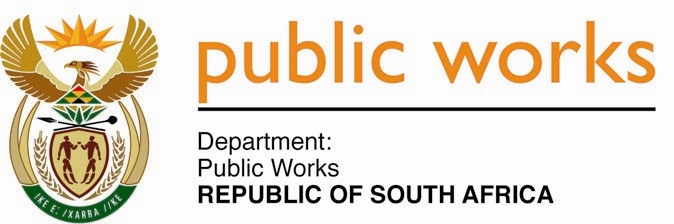 MINISTRY PUBLIC WORKSREPUBLIC OF SOUTH AFRICA Department of Public Works l Central Government Offices l 256 Madiba Street l Pretoria l Contact: +27 (0)12 406 2034 l +27 (0)12 406 1224Private Bag X9155 l CAPE TOWN, 8001 l RSA 4th Floor Parliament Building l 120 Plain Street l CAPE TOWN l Tel: +27 21 468 6900 Fax: +27 21 462 4592 www.publicworks.gov.za NATIONAL ASSEMBLYWRITTEN REPLYQUESTION NUMBER:					        	2845 [NW3150E]INTERNAL QUESTION PAPER NO.:				 No. 32 of 2018DATE OF PUBLICATION:					        	 12 OCTOBER 2018DATE OF REPLY:						            19 NOVEMBER 2018 2845.	Ms D Kohler (DA) asked the Minister of Public Works:Whether he has been informed that members of his staff are approaching members of the Independent Police Investigative Directorate (IPID) individually, trying to convince IPID to buy the City forum building that IPID currently uses as its head office and owned by a certain person (name furnished); if so, who has given staff the mandate to approach members of the IPID in this regard?						NW3150E____________________________________________________________________The Minister of Public WorksREPLY:I have not been made not been made aware of members of staff of the Department of Public Works allegedly approaching members of the Independent Police Investigation Directorate (IPID) individually trying to convince the IPID to procure the City forum building. I would like to urge the Honourable Member to furnish me with details so that I can make the necessary follow ups on this matter. Should we find any evidence of wrongdoing, I assure the Honourable Member that will we will act swiftly and decisively on that.